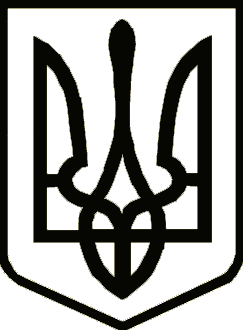 НОСІВСЬКА МІСЬКА РАДАВІДДІЛ ОСВІТИ, СІМ’Ї, МОЛОДІ ТА СПОРТУНАКаз27 жовтня 2023 року			Носівка					№133Про підсумки участі в І турі конкурсу краєзнавчо-дослідницьких робіт Всеукраїнської краєзнавчої експедиції учнівської молоді «Моя Батьківщина - Україна» Відповідно до наказів Управління освіти і науки Чернігівської обласної державної адміністрації від 24 серпня 2023 року № 156 «Про проведення ІІ (регіонального) туру конкурсу краєзнавчо-дослідницьких робіт Всеукраїнської краєзнавчої експедиції учнівської молоді «Моя Батьківщина - Україна» у 2023 році», Відділу освіти, сім'ї, молоді та спорту Носівської міської ради від 31 серпня 2023 року № 96 «Про проведення І туру конкурсу краєзнавчо-дослідницьких робіт Всеукраїнської краєзнавчої експедиції учнівської молоді «Моя Батьківщина - Україна» у 2023 році» (далі - Конкурс) упродовж жовтня було проведено І тур щорічного Конкурсу , в якому брали участь здобувачі освіти Носівського ліцею № 1, Носівської гімназії № 2, Носівської гімназії № 3, Володьководівицького ліцею та Досліднянської гімназії. На І тур були подані роботи за двома напрямами «З попелу забуття» та «Духовна спадщина мого народу».     Відповідно до рішення журі І етапу Конкурсу н а к а з у ю:1. Визнати переможцями та нагородити грамотами Відділу освіти, сім'ї, молоді та спорту Носівської міської ради:1.1. Здобувачів освіти Носівського ліцею № 1 за напрямом «Духовна спадщина мого народу».1.2. Здобувачів освіти Досліднянської гімназії за напрямом «З попелу забуття».2. Керівникам закладів загальної середньої освіти:2.1. Проаналізувати підсумки участі здобувачів освіти в І турі Конкурсу. 2.2. Оголосити подяку вчителям, які підготували переможців Конкурсу: Тетяні Давиденко (Носівський ліцей № 1), Галині Махлай (Досліднянська гімназія).3. Відповідальність за виконання наказу покласти на директорів закладів загальної середньої освіти І. Нечес, Л. Печерну, Н. Хоменко, О. Куїч,             В. Вовкогон, В. Костюк, О. Ілляша.4. Контроль за виконанням наказу покласти на головного спеціаліста Відділу освіти, сім'ї, молоді та спорту О. Гузь.     Начальник                                             Наталія ТОНКОНОГ